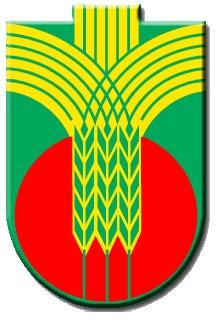 Ул.”Независимост” № 20, централа: 058/600 889; факс: 058/600 806;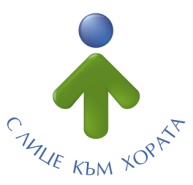  e-mail: obshtina@dobrichka.bg; web site: www.dobrichka.bgДОГОВОР- ПРОЕКТза възлагане на обществена поръчка за ”Разширение и реконструкция улично осветление в селата Плачи дол, Подслон, Стожер и Ф.Денково”№ …………………………Днес,	[дата на сключване на договора във формат дд.мм.гггг], в град Добрич, между:ОБЩИНА ДОБРИЧКА, с адрес: град ДОБРИЧ, ул. „Независимост“ № 20, БУЛСТАТ 000852188 и номер по ЗДДС – BG000852188, представлявана от Иван Петров Иванов, заместник кмет на Общината, съгласно заповед № 675 от 20.06.2016 год. на кмета на Община Добричка наричан за краткост ВЪЗЛОЖИТЕЛ, от една странаи [Наименование на изпълнителя], [с адрес: [адрес на изпълнителя] / със седалище и адрес на управление: [седалище и адрес на управление на изпълнителя],[ЕИК / код по Регистър БУЛСТАТ / регистрационен номер или друг идентификационен код (ако изпълнителят е лице, установено в друга държава членка на ЕС или трета страна) […] [и ДДС номер […]],представляван/а/о от [имена на лицето или лицата, представляващи изпълнителя], в качеството на [длъжност/и на лицето или лицата, представляващи изпълнителя], [съгласно [документ или акт, от който произтичат правомощията на лицето или лицата, представляващи изпълнителя – ако е приложимо]],наричан/а/о за краткост ИЗПЪЛНИТЕЛ, от друга страна,(ВЪЗЛОЖИТЕЛЯТ и ИЗПЪЛНИТЕЛЯТ наричани заедно „Страните“, а всеки от тях поотделно „Страна“);на основание чл. 183 от Закона за обществените поръчки („ЗОП“) и Решение №…../………………..год. на ВЪЗЛОЖИТЕЛЯ за определяне на ИЗПЪЛНИТЕЛ на обществена поръчка с предмет: „Разширение и реконструкция улично осветление в селата Плачидол, Подслон, Стожер и Ф. Денково”   се сключи този договор („Договора/Договорът“) за следното:ПРЕДМЕТ НА ДОГОВОРАЧл. 1. ВЪЗЛОЖИТЕЛЯТ възлага, а ИЗПЪЛНИТЕЛЯТ приема да извърши, срещу възнаграждение и при условията на този Договор строителни и монтажни работи на ‘’Разширение и реконструкция улично осветление в селата Плачидол, Подслон, Стожер и Ф. Денково’’.наричани за краткост „Строителство“. Чл. 2. ИЗПЪЛНИТЕЛЯТ се задължава да изпълни Строителството в съответствие с Техническата спецификация, Техническото предложение на ИЗПЪЛНИТЕЛЯ и Ценовото предложение на ИЗПЪЛНИТЕЛЯ, и чрез лицата, посочени в Списък на лицата, които ще отговарят за техническото ръководство, безопасността на труда и контрола по качество на Строителството, съставляващи съответно Приложения № [1, 2, 3 и 4] към този Договор („Приложенията“) и представляващи неразделна част от него. [Чл. [3]. В срок до в 7 (седем) дни от датата на сключване на Договора, но  най-късно преди започване на неговото изпълнение, ИЗПЪЛНИТЕЛЯТ уведомява ВЪЗЛОЖИТЕЛЯ за името, данните за контакт и представителите на подизпълнителите, посочени в офертата на ИЗПЪЛНИТЕЛЯ. ИЗПЪЛНИТЕЛЯТ уведомява ВЪЗЛОЖИТЕЛЯ за всякакви промени в предоставената информация в хода на изпълнението на Договора в срок до 3(три) дни от настъпване на съответното обстоятелство.]СРОК  НА ДОГОВОРА. СРОК И МЯСТО НА ИЗПЪЛНЕНИЕЧл. 4. Договорът влиза в сила на [датата на регистриране в система на ВЪЗЛОЖИТЕЛЯ, която се поставя на всички екземпляри на Договора] и е със срок на действие до изпълнение на всички поети от Страните задължения по Договора, но не по-късно от 31.12.2017г.Чл. 5. (1) Срокът за изпълнение на Строителството e съгласно Техническото предложение на ИЗПЪЛНИТЕЛЯ, съставляващо Приложение №2.(2) При спиране на строителството вследствие на непреодолима сила, предвидените в предходната алинея срокове се увеличават със срока на спирането.(3) За възникването и преустановяването на непреодолима сила ИЗПЪЛНИТЕЛЯТ е длъжен в тридневен срок писмено да уведоми ВЪЗЛОЖИТЕЛЯ. (4) При спиране на строителството по нареждане на общински или държавен орган, сроковете по ал.1 съответно се удължават със срока на спирането, при условие, че ИЗПЪЛНИТЕЛЯТ няма вина за това спиране. Чл. 6. Мястото на изпълнение на Договора е селата Плачи дол, Подслон, Стожер и Ф. Денково.ЦЕНА, РЕД И СРОКОВЕ ЗА ПЛАЩАНЕ. Чл. 7. (1) За извършеното Строителство, ВЪЗЛОЖИТЕЛЯТ заплаща на ИЗПЪЛНИТЕЛЯ на база действително извършените строителни и монтажни работи, като максималната стойност на договора не може да надвишава [[……… (…………………………)] (посочва се цената без ДДС, с цифри и словом)] лева без  включен ДДС  и [……… (…………)] (посочва се цената с ДДС, с цифри и словом)] лева с включен ДДС (наричана по-нататък „Цената“ или „Стойността на Договора“), „Цената“ или „Стойността на Договора“), съгласно Ценовото предложение на ИЗПЪЛНИТЕЛЯ, съставляващо Приложение № 3.(2) В Цената по ал. 1 са включени всички разходи на ИЗПЪЛНИТЕЛЯ за изпълнение на Строителството, като ВЪЗЛОЖИТЕЛЯТ не дължи заплащането на каквито и да е други разноски, направени от ИЗПЪЛНИТЕЛЯ.(3) Цената, посочена в ал. 1, е крайна за времето на изпълнение на Договора и не подлежи на промяна освен в случаите, изрично уговорени в този Договор и в съответствие с разпоредбите на ЗОП.Чл. 8. (1) Плащането по този Договор се извършва въз основа на следните документи:1. приемо-предавателен протокол за приемане на Строителството, при съответно спазване на разпоредбите на [чл.16 и чл.17] от Договора, с приложени сертификати за качество на вложените материали и изделия;2. протокол за действително извършените строителни и монтажни работи, придружен със заменителна таблица (ако е необходимо);3. фактура за дължимата сума, издадена от ИЗПЪЛНИТЕЛЯ и представена на ВЪЗЛОЖИТЕЛЯ.(2) ВЪЗЛОЖИТЕЛЯТ се задължава да извършва всяко дължимо плащане в срок до 15 (петнадесет) дни след получаването на фактура на ИЗПЪЛНИТЕЛЯ, при спазване на условията по ал. 1Чл. 9. (1) Всички плащания по този Договор се извършват в лева чрез банков превод по следната банкова сметка на ИЗПЪЛНИТЕЛЯ: Банка:	[…………………………….]BIC:	[…………………………….]IBAN:	[…………………………….].(2) Изпълнителят е длъжен да уведомява писмено Възложителя за всички последващи промени по ал. 1 в срок от 3 (три) дни, считано от момента на промяната. В случай че Изпълнителят не уведоми Възложителя в този срок, счита се, че плащанията са надлежно извършени.ПРАВА И ЗАДЪЛЖЕНИЯ НА СТРАНИТЕЧл. 10. Изброяването на конкретни права и задължения на Страните в този раздел от Договора е неизчерпателно и не засяга действието на други клаузи от Договора или от приложимото право, предвиждащи права и/или задължения на която и да е от Страните.Общи права и задължения на ИЗПЪЛНИТЕЛЯЧл. 11. ИЗПЪЛНИТЕЛЯТ има право:	1. да получи възнаграждение в размера, сроковете и при условията на договора;2. да иска и да получава от ВЪЗЛОЖИТЕЛЯ необходимото съдействие за изпълнение на задълженията по този Договор, както и всички необходими документи, информация и данни, пряко свързани или необходими за изпълнение на Договора;Чл. 12. ИЗПЪЛНИТЕЛЯТ се задължава:1. да изпълнява задълженията си по този Договор в уговорените срокове и качествено, в съответствие с Договора, Приложенията и при спазване на всички действащи нормативни актове в Република България, приложими към дейностите по предмета на договора.2. да уведомява ВЪЗЛОЖИТЕЛЯ за реда на изпълнение на отделните видове работи, като предоставя възможност за контролирането им.3. да информира своевременно ВЪЗЛОЖИТЕЛЯ за всички пречки, възникващи в хода на изпълнението на работа, да предложи начин за отстраняването им, като може да поиска от ВЪЗЛОЖИТЕЛЯ указания и/или съдействие за отстраняването им; 4. да изпълнява всички законосъобразни указания и изисквания на ВЪЗЛОЖИТЕЛЯ;5. при констатиране от страна на ВЪЗЛОЖИТЕЛЯ на некачествено извършени СМР или влагане на некачествени или нестандартни материали, да прекрати извършването на некачествените СМР и отстрани нарушенията за своя сметка в срок до 5 /пет/ дни от констатирането им;6. да поддържа ред и чистота в района на обекта по време на извършването на СМР и при завършването им е длъжен да предаде обекта чист и освободен от механизация, съоръжения, строителни материали, отпадъци и др.7. да поддържа валидна застраховка за „Професионална отговорност“ в строителството по време на изпълнението на договор, за вреди, причинени на ВЪЗЛОЖИТЕЛЯ или на трети лица при или по повод изпълнение на дейности на обекта. 8. ИЗПЪЛНИТЕЛЯТ носи отговорност пред Възложителя, ако при Строителството е допуснал отклонения от изискванията, предвидени в техническата документация или е нарушил императивни разпоредби на нормативни актове.9. ИЗПЪЛНИТЕЛЯТ осигурява техническата безопасност и охрана на труда при изпълнение на Строителството.10. ИЗПЪЛНИТЕЛЯТ отговаря изцяло за всички СМР на обекта. Той възстановява за своя сметка всички щети, причинени виновно от негови работници, специалисти и трети лица.  В случай, че по своя вина причини щети, то възстановяването им е за негова сметка.11. да участва във всички работни срещи, свързани с изпълнението на този;12. да пази поверителна Конфиденциалната информация, в съответствие с уговореното в [чл. 40] от Договора;13. да не възлага работата или части от нея на подизпълнители, извън посочените в офертата на ИЗПЪЛНИТЕЛЯ, освен в случаите и при условията, предвидени в ЗОП;14. Изпълнителят се задължава да сключи договор/договори за подизпълнение с посочените в офертата му подизпълнители в срок от 7 дни от сключване на настоящия Договор. В срок до 10 (десет) дни от сключването на договор за подизпълнение или на допълнително споразумение за замяна на посочен в офертата подизпълнител изпълнителят изпраща копие на договора или на допълнителното споразумение на възложителя заедно с доказателства, че са изпълнени условията по чл. 66, ал. 2 и 11 ЗОП (ако е приложимо)Общи права и задължения на ВЪЗЛОЖИТЕЛЯЧл. 13. ВЪЗЛОЖИТЕЛЯТ има право:1. да изисква изпълнението на Строителството в уговорения срок, количество и качество;2. да осъществява контрол във всеки момент от изпълнението на Строителството върху качеството и количеството на изпълнените строителни работи, както и срока за цялостното изпълнение, в т.ч. да иска и да получава информация от ИЗПЪЛНИТЕЛЯ през целия срок на Договора, или да извършва проверки, при необходимост и на мястото на изпълнение на Договора, но без с това да пречи на изпълнението;3. да изисква от ИЗПЪЛНИТЕЛЯ да отстрани всички появили се дефекти и недостатъци на Строителството по реда и в сроковете, определени в договора.4. да откаже да приемане част или цялото изпълнение, в случай че ИЗПЪЛНИТЕЛЯТ се е отклонил от поръчката или работата му е с недостатъци.5. да откаже заплащане на част или на цялото възнаграждение, в случай, че установи неизпълнение на задължението на ИЗПЪЛНИТЕЛЯ за поддържане на застраховка „Професионална отговорност” в строителството до отстраняване на нарушението.Чл. 14. ВЪЗЛОЖИТЕЛЯТ се задължава:1. да приеме Строителството по реда и при условията на този Договор;2. да заплати на ИЗПЪЛНИТЕЛЯ Цената в размера, по реда и при условията, предвидени в този Договор;3. да осигури достъп на ИЗПЪЛНИТЕЛЯ до мястото на изпълнение на Строителството;4. да пази поверителна Конфиденциалната информация, в съответствие с уговореното в [чл. 40] от Договора;5. да оказва съдействие на ИЗПЪЛНИТЕЛЯ във връзка с изпълнението на този Договор, включително и за отстраняване на възникнали пречки пред изпълнението на Договора, когато ИЗПЪЛНИТЕЛЯТ поиска това;6. да освободи представената от ИЗПЪЛНИТЕЛЯ Гаранция за изпълнение, съгласно клаузите на [чл. 23/27] от Договора;(3) ВЪЗЛОЖИТЕЛЯТ не носи отговорност за действията или бездействията на ИЗПЪЛНИТЕЛЯ, в резултат на които възникнат: смърт или злополука, на което и да било физическо лице на обекта, загуба или нанесена вреда на каквото и да било имущество в следствие изпълнение предмета на договора през времетраене на строителството.Специални права и задължения на СтранитеЧл.15. ВЪЗЛОЖИТЕЛЯТ, след започване на ремонтните дейности има право да променя прогнозните количества и възлага допълнителни, възникнали в процеса на изпълнение, строителни работи, като промените в количествата не водят до увеличение на стойността на договора. Промяната се документира с двустранен протокол. За извършените промени в прогнозните количества се изготвят заменителни таблици.ПРЕДАВАНЕ И ПРИЕМАНЕ НА ИЗПЪЛНЕНИЕТОЧл.16. Предаването на изпълнението на Строителството се документира с протокол за приемане и предаване, който се подписва от представители на ВЪЗЛОЖИТЕЛЯ и ИЗПЪЛНИТЕЛЯ в два оригинални екземпляра – по един за всяка от Страните („Приемо-предавателен протокол“). Към протокола се прилагат сертификати за качеството на  вложените материали и изделия.Чл. 17. (1) ВЪЗЛОЖИТЕЛЯТ има право:1. да приеме изпълнението, когато отговаря на договореното;2. когато бъдат установени несъответствия на изпълненото с уговореното или бъдат констатирани недостатъци, ВЪЗЛОЖИТЕЛЯТ може да откаже приемане на изпълнението до отстраняване на недостатъците, като даде подходящ срок за отстраняването им за сметка на ИЗПЪЛНИТЕЛЯ;3. да откаже да приеме изпълнението при съществени отклонения от договореното в случай, че констатираните недостатъци са от такова естество, че не могат да бъдат отстранени в рамките на срока за изпълнение по Договора/резултатът от изпълнението става безполезен за ВЪЗЛОЖИТЕЛЯ.4. В случай и при условие, че ИЗПЪЛНИТЕЛЯТ е извършил по-малко от 30 % (тридесет процента) от договорените СМР до момента на прекратяването на договора, същите остават собственост на ВЪЗЛОЖИТЕЛЯ и са за сметка на ИЗПЪЛНИТЕЛЯ;	ГАРАНЦИЯ ЗА ИЗПЪЛНЕНИЕ.. ГАРАНЦИОННИ СРОКОВЕГаранция за изпълнениеЧл. 18. При подписването на този Договор, ИЗПЪЛНИТЕЛЯТ представя на ВЪЗЛОЖИТЕЛЯ гаранция за изпълнение в размер на 5%  ( пет на сто) от Стойността на Договора без ДДС, а именно [[……… (…………………………)] (посочва се сумата, за която се издава гаранцията за изпълнение, като размерът ѝ не може да надвишава 5 % (пет на сто))] лева („Гаранцията за изпълнение“), която служи за обезпечаване на изпълнението на задълженията на ИЗПЪЛНИТЕЛЯ по Договора. Чл. 19. (1) В случай на изменение на Договора, извършено в съответствие с този Договор и приложимото право, включително когато изменението е свързано с индексиране на Цената, ИЗПЪЛНИТЕЛЯТ се задължава да предприеме необходимите действия за привеждане на Гаранцията за изпълнение в съответствие с изменените условия на Договора, в срок до 7 (седем) дни от подписването на допълнително споразумение за изменението.(2) Действията за привеждане на Гаранцията за изпълнение в съответствие с изменените условия на Договора могат да включват, по избор на ИЗПЪЛНИТЕЛЯ:1. внасяне на допълнителна парична сума по банковата сметка на ВЪЗЛОЖИТЕЛЯ, при спазване на изискванията на [чл. 20] от Договора; и/или;2. предоставяне на документ за изменение на първоначалната банкова гаранция или нова банкова гаранция, при спазване на изискванията на [чл. 21] от Договора; и/или3.  предоставяне на документ за изменение на първоначалната застраховка или нова застраховка, при спазване на изискванията на [чл. 22] от Договора.Чл. 20. Когато като Гаранция за изпълнение се представя парична сума, сумата се внася по банковата сметка на ВЪЗЛОЖИТЕЛЯ: Банка: 	“Общинска банка” АД, клон ДобричBIC:		SOMBBGSF IBAN:		BG 87 SOMB 913033100200 01.Чл. 21. (1) Когато като гаранция за изпълнение се представя банкова гаранция, ИЗПЪЛНИТЕЛЯТ предава на ВЪЗЛОЖИТЕЛЯ оригинален екземпляр на банкова гаранция, издадена в полза на ВЪЗЛОЖИТЕЛЯ, която трябва да отговаря на следните изисквания:1. да бъде безусловна и неотменяема банкова гаранция да съдържа задължение на банката - гарант да извърши плащане при първо писмено искане от ВЪЗЛОЖИТЕЛЯ, деклариращ, че е налице неизпълнение на задължение на ИЗПЪЛНИТЕЛЯ или друго основание за задържане на Гаранцията за изпълнение по този Договор;2. да бъде със срок на валидност за целия срок на действие на Договора плюс 60 (шестдесет) дни след прекратяването на Договора, като при необходимост срокът на валидност на банковата гаранция се удължава или се издава нова. (2) Банковите разходи по откриването и поддържането на Гаранцията за изпълнение във формата на банкова гаранция, както и по усвояването на средства от страна на ВЪЗЛОЖИТЕЛЯ, при наличието на основание за това, са за сметка на ИЗПЪЛНИТЕЛЯ.Чл. 22. (1) Когато като Гаранция за изпълнение се представя застраховка, ИЗПЪЛНИТЕЛЯТ предава на ВЪЗЛОЖИТЕЛЯ оригинален екземпляр на застрахователна полица, издадена в полза на ВЪЗЛОЖИТЕЛЯ, която трябва да отговаря на следните изисквания:1. да обезпечава изпълнението на този Договор чрез покритие на отговорността на ИЗПЪЛНИТЕЛЯ;2. да бъде със срок на валидност за целия срок на действие на Договора плюс 60 (шестдесет) дни след прекратяването на Договора. (2) Разходите по сключването на застрахователния договор и поддържането на валидността на застраховката за изисквания срок, както и по всяко изплащане на застрахователно обезщетение в полза на ВЪЗЛОЖИТЕЛЯ, при наличието на основание за това, са за сметка на ИЗПЪЛНИТЕЛЯ. Чл. 23. (1) ВЪЗЛОЖИТЕЛЯТ освобождава Гаранцията за изпълнение в срок до 30 (тридесет) дни след приключване на изпълнението на Договора и окончателно приемане на Строителството в пълен размер, ако липсват основания за задържането от страна на ВЪЗЛОЖИТЕЛЯ на каквато и да е сума по нея.(2) Освобождаването на Гаранцията за изпълнение се извършва, както следва:1. когато е във формата на парична сума – чрез превеждане на сумата по банковата сметка на ИЗПЪЛНИТЕЛЯ, посочена в [чл. 9] от Договора; 2. когато е във формата на банкова гаранция – чрез връщане на нейния оригинал на представител на ИЗПЪЛНИТЕЛЯ или упълномощено от него лице;3. когато е във формата на застраховка – чрез връщане на оригинала на застрахователната полица/застрахователния сертификат на представител на ИЗПЪЛНИТЕЛЯ или упълномощено от него лице.(4) Гаранцията или съответната част от нея не се освобождава от ВЪЗЛОЖИТЕЛЯ, ако в процеса на изпълнение на Договора е възникнал спор между Страните относно неизпълнение на задълженията на ИЗПЪЛНИТЕЛЯ и въпросът е отнесен за решаване пред съд. При решаване на спора в полза на ВЪЗЛОЖИТЕЛЯ той може да пристъпи към усвояване на гаранциите.Чл. 24. ВЪЗЛОЖИТЕЛЯТ има право да задържи съответна част и да се удовлетвори от Гаранцията за изпълнение, когато ИЗПЪЛНИТЕЛЯТ не изпълни някое от неговите задължения по Договора, както и в случаите на лошо, частично и забавено изпълнение на което и да е задължение на ИЗПЪЛНИТЕЛЯ, като усвои такава част от Гаранцията за изпълнение, която съответства на уговорената в Договора неустойка за съответния случай на неизпълнение. Чл. 25. ВЪЗЛОЖИТЕЛЯТ има право да задържи Гаранцията за изпълнение в пълен размер, в следните случаи:1. ако ИЗПЪЛНИТЕЛЯТ не започне работа по изпълнение на Договора в срок до 14 (четиринадесет) дни след Датата на влизане в сила и ВЪЗЛОЖИТЕЛЯТ развали Договора на това основание; 2. при пълно неизпълнение и разваляне на Договора от страна на ВЪЗЛОЖИТЕЛЯ на това основание; 3. при прекратяване на дейността на ИЗПЪЛНИТЕЛЯ или при обявяването му в несъстоятелност.Чл. 26. В всеки случай на задържане на Гаранцията за изпълнение, ВЪЗЛОЖИТЕЛЯТ уведомява ИЗПЪЛНИТЕЛЯ за задържането и неговото основание. Задържането на Гаранцията за изпълнение изцяло или частично не изчерпва правата на ВЪЗЛОЖИТЕЛЯ да търси обезщетение в по-голям размер.Чл. 27. Когато ВЪЗЛОЖИТЕЛЯТ се е удовлетворил от Гаранцията за изпълнение и Договорът продължава да е в сила, ИЗПЪЛНИТЕЛЯТ се задължава в срок до 7 (седем) дни да допълни Гаранцията за изпълнение, като внесе усвоената от ВЪЗЛОЖИТЕЛЯ сума по сметката на ВЪЗЛОЖИТЕЛЯ или предостави документ за изменение на първоначалната банкова гаранция или нова банкова гаранция, съответно застраховка, така че във всеки момент от действието на Договора размерът на Гаранцията за изпълнение да бъде в съответствие с [чл. 18] от Договора.Гаранционни СроковеЧл. 28. (1) Гаранционният срок на извършеното Строителство е .............. (словом) години, съгласно Техническото предложение на ИЗПЪЛНИТЕЛЯ, Приложение №2, неразделна част от договора.(2) В срока по ал.1 ИЗПЪЛНИТЕЛЯТ се задължава за своя сметка да отстрани всички дефекти и/или недостатъци на изпълнените от него строителни работи, с изключение на тези предизвикани от изключителни обстоятелства. За целта ВЪЗЛОЖИТЕЛЯТ уведомява писмено ИЗПЪЛНИТЕЛЯ описвайки видовете и местоположението на откритите недостатъци. Отстраняването на недостатъците се установява с подписването на двустранен протокол от представители на ВЪЗЛОЖИТЕЛЯ и ИЗПЪЛНИТЕЛЯ(3) В случай че ИЗПЪЛНИТЕЛЯТ не предприеме действия за отстраняване на дефектите и/или недостатъците, констатирани в срок по ал.1, и/или не ги отстрани в съгласуван с ВЪЗЛОЖИТЕЛЯ срок, ВЪЗЛОЖИТЕЛЯТ има право да ги отстрани за сметка на ИЗПЪЛНИТЕЛЯ. САНКЦИИ ПРИ НЕИЗПЪЛНЕНИЕЧл. 29. При просрочване изпълнението на задълженията по този Договор, неизправната Страна дължи на изправната неустойка в размер на 0,5 % (нула цяло и пет на сто) от Цената за съответната дейност за всеки ден забава, но не повече от 20% ( двадесет на сто) от Стойността на Договора.Чл. 30. При констатирано лошо или друго неточно или частично изпълнение на отделна дейност или при отклонение от изискванията на ВЪЗЛОЖИТЕЛЯ, посочени в Техническата спецификация, ВЪЗЛОЖИТЕЛЯТ има право да поиска от ИЗПЪЛНИТЕЛЯ да изпълни изцяло и качествено съответната дейност, без да дължи допълнително възнаграждение за това. В случай, че и повторното изпълнение на Строителството е некачествено, ВЪЗЛОЖИТЕЛЯТ има право да прекрати договора. Чл. 31. При неотстраняване на появилите се недостатъци и/или дефекти в гаранционния срок, ИЗПЪЛНИТЕЛЯТ дължи направените разходи за отстраняването им.Чл. 32. При разваляне на Договора поради виновно неизпълнение на някоя от Страните, виновната Страна дължи неустойка в размер на 20% (двадесет на сто) от Стойността на Договора.Чл. 33. Плащането на неустойките, уговорени в този Договор, не ограничава правото на изправната Страна да търси реално изпълнение и/или обезщетение за понесени вреди и пропуснати ползи в по-голям размер, съгласно приложимото право.ПРЕКРАТЯВАНЕ НА ДОГОВОРАЧл. 34. (1) Този Договор се прекратява:1. с изтичане на Срока на Договора или с достигане на максимално допустимата Стойност на Договора;2. с изпълнението на всички задължения на Страните по него; 3. при настъпване на пълна обективна невъзможност за изпълнение, за което обстоятелство засегнатата Страна е длъжна да уведоми другата Страна в срок до 7 (седем) дни от настъпване на невъзможността и да представи доказателства; 4. при прекратяване на юридическо лице – Страна по Договора без правоприемство, по смисъла на законодателството на държавата, в която съответното лице е установено;5. при условията по чл. 5, ал. 1, т. 3 от ЗИФОДРЮПДРСЛ.6. когато са настъпили съществени промени във финансирането на обществената поръчка - предмет на договора, извън правомощията на ВЪЗЛОЖИТЕЛЯ, които той не е могъл или не е бил длъжен да предвиди или да предотврати - с писмено уведомление, веднага след настъпване на обстоятелствата; (2) Договорът може да бъде прекратен1.	по взаимно съгласие на Страните, изразено в писмена форма;2.	когато за ИЗПЪЛНИТЕЛЯ бъде открито производство по несъстоятелност или ликвидация – по искане на  ВЪЗЛОЖИТЕЛЯ.Чл. 35. (1) Всяка от Страните може да развали Договора при виновно неизпълнение на съществено задължение на другата страна по Договора, при условията и с последиците съгласно чл. 87 и сл. от Закона за задълженията и договорите, чрез отправяне на писмено предупреждение от изправната Страна до неизправната и определяне на подходящ срок за изпълнение. Разваляне на Договора не се допуска, когато неизпълнената част от задължението е незначителна с оглед на интереса на изправната Страна.(2) ВЪЗЛОЖИТЕЛЯТ може да прекрати договора без предизвестие, когато ИЗПЪЛНИТЕЛЯТ:1. при просрочие на срока за изпълнение от настоящия договор с повече от 3 (три) работни дни. В този случай и при условие, че ИЗПЪЛНИТЕЛЯТ е извършил повече от 30 % (тридесет процента) от договорените СМР, установени с двустранен протокол, се дължи заплащането на същите. При условие, че ИЗПЪЛНИТЕЛЯТ е извършил по-малко от 30 % (тридесет процента) от договорените СМР до момента на прекратяването на договора, същите остават собственост на ВЪЗЛОЖИТЕЛЯ и са за сметка на ИЗПЪЛНИТЕЛЯ;2. Използва подизпълнител, без да е декларирал това в офертата си, или използва подизпълнител, който е различен от този, посочен в офертата му;Чл. 36. ВЪЗЛОЖИТЕЛЯТ прекратява Договора в случаите по чл. 118, ал.1 от ЗОП, без да дължи обезщетение на ИЗПЪЛНИТЕЛЯ за претърпени от прекратяването на Договора вреди, освен ако прекратяването е на основание чл. 118, ал. 1, т. 1 от ЗОП. В последния случай, размерът на обезщетението се определя в протокол или споразумение, подписано от Страните, а при непостигане на съгласие – по реда на клаузата за разрешаване на спорове по този Договор.Чл. 37. При предсрочно прекратяване на Договора, ВЪЗЛОЖИТЕЛЯТ е длъжен да заплати на ИЗПЪЛНИТЕЛЯ реално изпълненото Строителство.ОБЩИ РАЗПОРЕДБИДефинирани понятия и тълкуване Чл. 38. (1) Освен ако са дефинирани изрично по друг начин в този Договор, използваните в него понятия имат значението, дадено им в ЗОП, съответно в легалните дефиниции в Допълнителните разпоредби на ЗОП или, ако няма такива за някои понятия – според значението, което им се придава в основните разпоредби на ЗОП.(2) При противоречие между различни разпоредби или условия, съдържащи се в Договора и Приложенията, се прилагат следните правила:1. специалните разпоредби имат предимство пред общите разпоредби;2. разпоредбите на Приложенията имат предимство пред разпоредбите на ДоговораСпазване на приложими норми Чл. 39. При изпълнението на Договора, ИЗПЪЛНИТЕЛЯТ  е длъжен да спазва всички приложими нормативни актове, разпоредби, стандарти и други изисквания, свързани с предмета на Договора, и в частност,   всички приложими правила и изисквания, свързани с опазване на околната среда, социалното и трудовото право, приложими колективни споразумения и/или разпоредби на международното екологично, социално и трудово право, съгласно Приложение № 10 към чл. 115 от ЗОП.Конфиденциалност Чл. 40. (1) Всяка от Страните по този Договор се задължава да пази в поверителност и да не разкрива или разпространява информация за другата Страна, станала ѝ известна при или по повод изпълнението на Договора („Конфиденциална информация“). Конфиденциална информация включва, без да се ограничава до: обстоятелства, свързани с търговската дейност, техническите процеси, проекти или финанси на Страните, както и ноу-хау, изобретения, полезни модели или други права от подобен характер, свързани с изпълнението на Договора. (2) С изключение на случаите, посочени в ал.3 на този член, Конфиденциална информация може да бъде разкривана само след предварително писмено одобрение от другата Страна, като това съгласие не може да бъде отказано безпричинно.(3) Не се счита за нарушение на задълженията за неразкриване на Конфиденциална информация, когато:1. информацията е станала или става публично достъпна, без нарушаване на този Договор от която и да е от Страните;2. информацията се изисква по силата на закон, приложим спрямо която и да е от Страните; или3. предоставянето на информацията се изисква от регулаторен или друг компетентен орган и съответната Страна е длъжна да изпълни такова изискване;В случаите по точки 2 или 3 Страната, която следва да предостави информацията, уведомява незабавно другата Страна по Договора.(4) Задълженията по тази клауза се отнасят до съответната Страна, всички нейни поделения, контролирани от нея фирми и организации, всички нейни служители и наети от нея физически или юридически лица, като съответната Страна отговаря за изпълнението на тези задължения от страна на такива лица. Задълженията, свързани с неразкриване на Конфиденциалната информация остават в сила и след прекратяване на Договора на каквото и да е основание.Публични изявленияЧл. 41. ИЗПЪЛНИТЕЛЯТ няма право да дава публични изявления и съобщения, да разкрива или разгласява каквато и да е информация, която е получил във връзка с извършване на Строителството, предмет на този Договор, независимо дали е въз основа на данни и материали на ВЪЗЛОЖИТЕЛЯ или на резултати от работата на ИЗПЪЛНИТЕЛЯ, без предварителното писмено съгласие на ВЪЗЛОЖИТЕЛЯ, което съгласие няма да бъде безпричинно отказано или забавено.Прехвърляне на права и задълженияЧл. 42. Никоя от Страните няма право да прехвърля никое от правата и задълженията, произтичащи от този Договор, без съгласието на другата Страна. Паричните вземания по Договора могат да бъдат прехвърляни или залагани съгласно приложимото право.ИзмененияЧл. 43. Този Договор може да бъде изменян само с допълнителни споразумения, изготвени в писмена форма и подписани от двете Страни, в съответствие с изискванията и ограниченията на ЗОП.Непреодолима силаЧл. 44 (1) Никоя от Страните по този Договор не отговаря за неизпълнение, причинено от непреодолима сила. За целите на този Договор, „непреодолима сила“ има значението на това понятие по смисъла на чл.306, ал.2 от Търговския закон.(2) Не може да се позовава на непреодолима сила Страна, която е била в забава към момента на настъпване на обстоятелството, съставляващо непреодолима сила.(3) Страната, която не може да изпълни задължението си поради непреодолима сила, е длъжна да предприеме всички действия с грижата на добър стопанин, за да намали до минимум понесените вреди и загуби, както и да уведоми писмено другата страна в срок до 3 /три/ дни от настъпването на непреодолимата сила, като посочи в какво се състои непреодолимата сила и възможните последици от нея за изпълнението на Договора. При неуведомяване се дължи обезщетение за настъпилите от това вреди.(4) Докато трае непреодолимата сила, изпълнението на задълженията на свързаните с тях насрещни задължения се спира.Нищожност на отделни клаузиЧл. 45. В случай, че някоя от клаузите на този Договор е недействителна или неприложима, това не засяга останалите клаузи. Недействителната или неприложима клауза се заместват от повелителна правна норма, ако има такава. УведомленияЧл. 46. (1) Всички уведомления между Страните във връзка с този Договор се извършват в писмена форма и могат да се предават лично или чрез препоръчано писмо, по куриер, по факс, електронна поща.(2) За целите на този Договор данните и лицата за контакт на Страните са, както следва:1. За ВЪЗЛОЖИТЕЛЯ:Адрес за кореспонденция: град Добрич, ул. „Независимост“ №20 Тел.: 058 600889-втр.205; 058 601366.Факс: 058 600806e-mail: obshtina@dobrichka.bg Лице за контакт: Иван Иванов2. За ИЗПЪЛНИТЕЛЯ: Адрес за кореспонденция: ………………….Тел.: ………………………………………….Факс: …………………………………………e-mail: ………………………………………..Лице за контакт: ………………………………………….(3) За дата на уведомлението се счита:1. датата на предаването – при лично предаване на уведомлението;2. датата на пощенското клеймо на обратната разписка – при изпращане по пощата;3.  датата на доставка, отбелязана върху куриерската разписка – при изпращане по куриер;3. датата на приемането – при изпращане по факс;4. датата на получаване – при изпращане по електронна поща. (4) Всяка кореспонденция между Страните ще се счита за валидна, ако е изпратена на посочените по-горе адреси (в т.ч. електронни), чрез посочените по-горе средства за комуникация и на посочените лица за контакт. При промяна на посочените адреси, телефони и други данни за контакт, съответната Страна е длъжна да уведоми другата в писмен вид в срок до 7/седем/ дни от настъпване на промяната. При неизпълнение на това задължение всяко уведомление ще се счита за валидно връчено, ако е изпратено на посочените по-горе адреси, чрез описаните средства за комуникация и на посочените лица за контакт.(5) При преобразуване без прекратяване, промяна на наименованието, правноорганизационната форма, седалището, адреса на управление, предмета на дейност, срока на съществуване, органите на управление и представителство на ИЗПЪЛНИТЕЛЯ, същият се задължава да уведоми ВЪЗЛОЖИТЕЛЯ за промяната в срок до 7/седем/ дни от вписването ѝ в съответния регистър.Приложимо правоЧл. 47. За неуредените в този Договор въпроси се прилагат разпоредбите на действащото българско законодателство.Разрешаване на споровеЧл. 48. Всички спорове, породени от този Договор или отнасящи се до него, включително споровете, породени или отнасящи се до неговото тълкуване, недействителност, изпълнение или прекратяване, както и споровете за попълване на празноти в Договора или приспособяването му към нововъзникнали обстоятелства, ще се уреждат между Страните чрез преговори, а при непостигане на съгласие – спорът ще се отнася за решаване от компетентния български съд.ЕкземпляриЧл. 49. Този Договор се състои от [… (…)] страници и е изготвен и подписан в 3 (три) еднообразни екземпляра – един за ИЗПЪЛНИТЕЛЯ и два за ВЪЗЛОЖИТЕЛЯ.Приложения:Чл. 50. Към този Договор се прилагат и са неразделна част от него следните приложения:Приложение № 1 – Техническа спецификация;Приложение № 2 – Техническо предложение на ИЗПЪЛНИТЕЛЯ;Приложение № 3 – Ценово предложение на ИЗПЪЛНИТЕЛЯ;Приложение № 4 – Гаранция за изпълнение;Приложение №5 – Списък на персонала, който ще изпълнява поръчката, и на  членовете на ръководния състав, който ще отговарят за изпълнението. 	ВЪЗЛОЖИТЕЛ:                                                    	ИЗПЪЛНИТЕЛ:Иван ИвановЗам.кмет на община Добричка				Съгласно Заповед №675/20.06.2016г.ГЛАВЕН СЧЕТОВОДИТЕЛ:Йоанна ПеневаСъгласували:Ирена Петкова 						Началник отдел БФК инж.Таня Василевадиректор УСТОСПООСЮрист при община Добричкаизготвил:инж. Андреана Ивановамл. експерт „ВХЕСИ“Възложител: Община Добричка			Договор от:………………………Изпълнител: ……………………			Дог.стойност:……………………Обект:…………………………..			Отчетна стойност……………….П Р О Т О К О Лза установяване на действително извършените строителни и монтажни работиДнес …………………………..2017 г. подписаните представители на ВЪЗЛОЖИТЕЛЯ1…………………………………………………….2…………………………………………………….3…………………………………………………….4…………………………………………………….5…………………………………………………….И НА ИЗПЪЛНИТЕЛЯ ………………………………………………………………………., след направена проверка на място установихме, че към ………………………….. 2017 год. Са изпълнени и подлежат на приемане и заплащане следните видове строително – монтажни работи:										Таблица 1В съответствие с разпоредбите на чл.28 от договора за времето от изтичане на срока по чл10 на договора до окончателното завършване на строителството се дължи неустойка в размер на 0,5% на ден от стойността на оставащите за изпълнение СМР, но не повече от 20%. С протокол от  …………….. 2017год. са отчетени следните видове СМР, предвидени съгласно договора, но неизпълнени в срок										Таблица  2Общо  за времето от …………2017 год до ……………2017 год. на основание чл.17 от договора се дължат неустойки в размер на ……….% от сумата по таблица 2 или …………………… лева.Цена на извършените СМР с приспадната неустойка по чл.17 от  договора   ……………лева.Този протокол е основание за изготвяне на документи за разплащанеИЗПЪЛНИТЕЛ:………………..			ЗА ВЪЗЛОЖИТЕЛЯ:		/…………………../			1…………………....../…………………../							2……………………../…………………../							3……………………../…………………../							4……………………../…………………../							5……………………../…………………../Ул.”Независимост” № 20, централа: 058/600 889; факс: 058/600 806; e-mail: obshtina@dobrichka.bg; web site: www.dobrichka.bgВъзложител:Община Добричка гр. ДобричИзпълнител:……………………………Обект: …………………………………..ПРИЕМО – ПРЕДАВАТЕЛЕН  ПРОТОКОЛДнес ………………………………, подписаните представители на :1. ВЪЗЛОЖИТЕЛЯ: Община Добричка: -кмет/кметски наместник/……………………………………………. -строителен техник……………………………………………………2.ИЗПЪЛНИТЕЛЯ:…………………………………………………………………………ПРЕДАВА НА:Долуподписаните представители на двете страни след като приехме извършените СМР на обект:……………………………………………………………………………………………………..				КОНСТАТИРАХМЕ:На основание сключен договор: №…………… от ………………………………………………1. Възложените  СМР /описват се видовете работи/  извършени съобразно възложеното от ВЪЗЛОЖИТЕЛЯ.2.Възложените СМР са изпълнени …………………………………………………………………../с какво качество/……………………………………………………/  какъв срок/3.Изготвеният протокол  - Приложение 1/отговаря  или неотговаря/на действително  извършените СМР.4.Обектът е/ почистен или непочистен/ от строителни отпадъци.Въз основа на горе изложеното приехме, че договорът за обект:……………………………………е /изпълнен или неизпълнен/ в съответствие с изискванията на ВЪЗЛОЖИТЕЛЯ. Обектът  се  предава за стопанисване на……………………………………..кмет/кметски наместник/ …………………………………община Добричка./населено място/Настоящият протокол е съставен в  три екземпляра един за ИЗПЪЛНИТЕЛЯ и два за ВЪЗЛОЖЕТЕЛЯ.Изпълнител:……………                                            Съставили:………………………									1.кмет/км. наместник/									……………………………									2.стр.техник 									……………………………№Наименование на СМРЕд. мяркаПрогнозни СМРПрогнозни СМРПрогнозни СМРДействително извършени СМРДействително извършени СМРДействително извършени СМР№Наименование на СМРЕд. мяркаК-воЕд.цена/лева/Стойнос/лева/К-воЕд.цена/лева/Стойнос/лева/123456789123ОБЩООБЩООБЩООБЩО20% ДДС20% ДДС20% ДДС20% ДДСВСИЧКОВСИЧКОВСИЧКОВСИЧКО№Наименованиена СМРЕд. мяркаПрогнозни СМРИзвършени към …………г. СМРОставащи за изпълне-ние СМРед. цена
/лева/Стойност
/лева/123456781234ОБЩООБЩООБЩООБЩООБЩООБЩООБЩО20% ДДС20% ДДС20% ДДС20% ДДС20% ДДС20% ДДС20% ДДСВСИЧКОВСИЧКОВСИЧКОВСИЧКОВСИЧКОВСИЧКОВСИЧКО